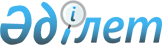 Қарағанды облыстық мәслихатының 2020 жылғы 10 желтоқсандағы № 588 "2021-2023 жылдарға арналған облыстық бюджет туралы" шешіміне өзгерістер енгізу туралыҚарағанды облыстық мәслихатының 2021 жылғы 25 маусымдағы № 80 шешімі. Қазақстан Республикасының Әділет министрлігінде 2021 жылғы 9 шілдеде № 23387 болып тіркелді
      Қарағанды облыстық мәслихаты ШЕШТІ:
      1. Қарағанды облыстық мәслихатының "2021-2023 жылдарға арналған облыстық бюджет туралы" 2020 жылғы 10 желтоқсандағы № 588 шешіміне (Нормативтік құқықтық актілерді мемлекеттік тіркеу тізілімінде № 21880 болып тіркелген) келесі өзгерістер енгізілсін:
      1-тармақ жаңа редакцияда жазылсын:
      "1. 2021-2023 жылдарға арналған облыстық бюджет 1, 2, 3, 4, 5, 6, 7 қосымшаларға сәйкес, оның ішінде 2021 жылға келесі көлемдерде бекітілсін:
      1) кірістер – 504636214 мың теңге, оның ішінде:
      салықтық түсімдер бойынша – 84872316 мың теңге;
      салықтық емес түсімдер бойынша – 7951983 мың теңге;
      негізгі капиталды сатудан түскен түсімдер бойынша – 26019 мың теңге;
      трансферттер түсімдері бойынша – 411785896 мың теңге;
      2) шығындар – 492120699 мың теңге;
      3) таза бюджеттік кредиттеу – 2271761 мың теңге:
      бюджеттік кредиттер – 8998732 мың теңге;
      бюджеттік кредиттерді өтеу – 6726971 мың теңге;
      4) қаржы активтерімен операциялар бойынша сальдо – 20000000 мың теңге:
      қаржы активтерін сатып – 20000000 мың теңге;
      мемлекеттің қаржы активтерін сатудан түсетін түсімдер – 0 мың теңге;
      5) бюджет тапшылығы (профициті) – алу 9756246 мың теңге; 
      6) бюджет тапшылығын қаржыландыру (профицитін пайдалану) – 9756246 мың теңге:
      қарыздар түсімдері – 11741847 мың теңге;
      қарыздарды өтеу – 7177933 мың теңге;
      бюджет қаражатының пайдаланылатын қалдықтары – 5192332 мың теңге.";
      3-тармақ жаңа редакцияда жазылсын:
      "3. 2021 жылға арналған облыстық бюджетке, аудандар (облыстық маңызы бар қалалар) бюджеттеріне кірістерді бөлу нормативтері келесі мөлшерлерде белгіленсін:
      1) Корпоративік табыс салығы бойынша: 
      Ақтоғай ауданына – 27 пайыз, Қарағанды қаласына - 50 пайыз, Теміртау қаласына – 75 пайыз, Абай, Бұқар-Жырау, Жана-Арқа, Қарқаралы, Нұра, Осакаровка, Ұлытау, Шет аудандарына, Балқаш, Жезқазған, Қаражал, Приозерск, Саран, Сәтбаев, Шахтинск қалаларына – 100 пайыздан;
      2) жеке табыс салығы бойынша: 
      төлем көзінен салық салынатын табыстардан ұсталатын:
      Балқаш қаласына – 47 пайыз, Жезқазған, Қарағанды, Теміртау қалаларына – 50 пайыздан, Нұра ауданына – 74 пайыз, Жана-Арқа, Қарқаралы аудандарына – 75 пайыздан, Ақтоғай ауданына – 76 пайыз, Бұқар-Жырау ауданына – 78 пайыз, Осакаровка, Ұлытау, Шет аудандарына, Қаражал, Приозерск, Саран қалаларына - 80 пайыздан, Абай ауданына – 96 пайыз, Шахтинск қаласына – 97 пайыз, Сәтбаев қаласына – 100 пайыз;
      төлем көзінен салық салынбайтын табыстардан ұсталатын:
      Абай, Ақтоғай, Бұқар-Жырау, Жана-Арқа, Қарқаралы, Нұра, Осакаровка, Ұлытау, Шет аудандарына, Балқаш, Жезқазған, Қарағанды, Қаражал, Приозерск, Саран, Сәтбаев, Теміртау, Шахтинск қалаларына – 100 пайыздан;
      төлем көзінен салық салынбайтын шетелдік азаматтар табыстарынан ұсталатын:
      Абай, Ақтоғай, Бұқар-Жырау, Жана-Арқа, Қарқаралы, Нұра, Осакаровка, Ұлытау, Шет аудандарына, Балқаш, Жезқазған, Қарағанды, Қаражал, Приозерск, Саран, Сәтбаев, Теміртау, Шахтинск қалаларына – 100 пайыздан;
      3) әлеуметтік салық бойынша: 
      Балқаш қаласына – 45 пайыз, Қарағанды қаласына – 48 пайыз, Жезқазған, Теміртау қалаларына – 50 пайыздан, Ұлытау ауданына – 74 пайыз, Осакаровка ауданына – 76 пайыз, Шет ауданына – 78 пайыз, Ақтоғай, Бұқар-Жырау, Жана-Арқа, Қарқаралы, Нұра аудандарына, Қаражал, Приозерск, Саран қалаларына – 80 пайыздан, Абай ауданына, Шахтинск қаласына – 97 пайыздан, Сәтбаев қаласына – 100 пайыз; 
      4) өңірдің әлеуметтік-экономикалық дамуы мен оның инфрақұрылымын дамытуға жер қойнауын пайдаланушылардың аударымдары бойынша облыстық бюджетке -100 пайыз.";
      7-тармақ жаңа редакцияда жазылсын:
      "7. Қарағанды облысы әкімдігінің 2021 жылға арналған резерві 326500 мың теңге сомасында бекітілсін.";
      көрсетілген шешімнің 1, 4, 5-қосымшалары, осы шешімнің 1, 2, 3-қосымшаларына сәйкес, жаңа редакцияда мазмұндалсын.
      2. Осы шешім 2021 жылдың 1 қаңтарынан бастап қолданысқа енеді және ресми жариялануға жатады. 2021 жылға арналған облыстық бюджет 2021 жылға арналған республикалық бюджеттен берілетін нысаналы трансферттер мен кредиттер 2021 жылға арналған аудандар (облыстық маңызы бар қалалар) бюджеттеріне нысаналы трансферттер
					© 2012. Қазақстан Республикасы Әділет министрлігінің «Қазақстан Республикасының Заңнама және құқықтық ақпарат институты» ШЖҚ РМК
				
      Сессия төрағасы

Т. Утеубаев

      Облыстық мәслихат хатшысы

С. Утешов
Қарағанды облыстық
мәслихатының
2021 жылғы 25
маусымдағы
№ 80
шешіміне 1 қосымшаҚарағанды облыстық
мәслихатының
2020 жылғы 10
желтоқсандағы
№ 588
шешіміне 1 қосымша
Санаты
Санаты
Санаты
Санаты
Сома (мың теңге)
Сыныбы
Сыныбы
Сыныбы
Сома (мың теңге)
Iшкi сыныбы
Iшкi сыныбы
Сома (мың теңге)
Атауы
Сома (мың теңге)
1
2
3
4
5
I. Кірістер
504636214
1
Салықтық түсімдер
84872316
01
Табыс салығы
39639506
1
Корпоративтік табыс салығы
9492278
2
Жеке табыс салығы
30147228
03
Әлеуметтiк салық 
25607883
1
Әлеуметтiк салық 
25607883
05
Тауарларға, жұмыстарға және қызметтерге салынатын iшкi салықтар 
19624927
3
Табиғи және басқа да ресурстарды пайдаланғаны үшiн түсетiн түсiмдер
19331859
4
Кәсiпкерлiк және кәсiби қызметтi жүргiзгенi үшiн алынатын алымдар
293068
2
Салықтық емес түсiмдер
7951983
01
Мемлекеттік меншіктен түсетін кірістер
4084096
1
Мемлекеттік кәсіпорындардың таза кірісі бөлігінің түсімдері
1008500
3
Мемлекет меншігіндегі акциялардың мемлекеттік пакеттеріне дивидендтер
12268
5
Мемлекет меншігіндегі мүлікті жалға беруден түсетін кірістер
125971
7
Мемлекеттік бюджеттен берілген кредиттер бойынша сыйақылар
2937357
04
Мемлекеттік бюджеттен қаржыландырылатын, сондай-ақ Қазақстан Республикасы Ұлттық Банкінің бюджетінен (шығыстар сметасынан) ұсталатын және қаржыландырылатын мемлекеттік мекемелер салатын айыппұлдар, өсімпұлдар, санкциялар, өндіріп алулар
978996
1
Мұнай секторы ұйымдарынан және Жәбірленушілерге өтемақы қорына түсетін түсімдерді қоспағанда, мемлекеттік бюджеттен қаржыландырылатын, сондай-ақ Қазақстан Республикасы Ұлттық Банкінің бюджетінен (шығыстар сметасынан) ұсталатын және қаржыландырылатын мемлекеттік мекемелер салатын айыппұлдар, өсімпұлдар, санкциялар, өндіріп алулар
978996
06
Басқа да салықтық емес түсiмдер
2888891
1
Басқа да салықтық емес түсiмдер
2888891
3
Негізгі капиталды сатудан түсетін түсімдер
26019
01
Мемлекеттік мекемелерге бекітілген мемлекеттік мүлікті сату
26019
1
Мемлекеттік мекемелерге бекітілген мемлекеттік мүлікті сату
26019
4
Трансферттердің түсімдері
411785896
01
Төмен тұрған мемлекеттiк басқару органдарынан трансферттер
121007666
2
Аудандық (облыстық маңызы бар қалалардың) бюджеттерден трансферттер
121007666
02
Мемлекеттiк басқарудың жоғары тұрған органдарынан түсетiн трансферттер
290778230
1
Республикалық бюджеттен түсетiн трансферттер 
290778230
Функционалдық топ
Функционалдық кіші топ
Бюджеттік бағдарламалардың әкiмшiсi
Бағдарлама
Атауы
Сома (мың теңге)
1
2
3
4
5
6
II. Шығындар
492 120 699
01
Жалпы сипаттағы мемлекеттiк қызметтер
3 725 338
1
Мемлекеттiк басқарудың жалпы функцияларын орындайтын өкiлдi, атқарушы және басқа органдар
2 753 555
110
Облыс мәслихатының аппараты
120 597
001
Облыс мәслихатының қызметін қамтамасыз ету жөніндегі қызметтер
119 597
003
Мемлекеттік органның күрделі шығыстары
1 000
120
Облыс әкімінің аппараты
2 144 744
001
Облыс әкімінің қызметін қамтамасыз ету жөніндегі қызметтер
1 496 237
004
Мемлекеттік органның күрделі шығыстары 
136 540
009
Аудандық маңызы бар қалалардың, ауылдардың, кенттердің, ауылдық округтердің әкімдерін сайлауды қамтамасыз ету және өткізу
504 062
113
Төменгі тұрған бюджеттерге берілетін нысаналы ағымдағы трансферттер
7 905
263
Облыстың ішкі саясат басқармасы
177 415
075
Облыс Қазақстан халқы Ассамблеясының қызметін қамтамасыз ету
177 415
282
Облыстың тексеру комиссиясы
310 799
001
Облыстың тексеру комиссиясының қызметін қамтамасыз ету жөніндегі қызметтер
308 299
003
Мемлекеттік органның күрделі шығыстары 
2 500
2
Қаржылық қызмет
454 690
257
Облыстың қаржы басқармасы
317 050
001
Жергілікті бюджетті атқару және коммуналдық меншікті басқару саласындағы мемлекеттік саясатты іске асыру жөніндегі қызметтер
315 550
013
Мемлекеттік органның күрделі шығыстары
1 500
718
Облыстың мемлекеттік сатып алу басқармасы
134 377
001
Жергілікті деңгейде мемлекеттік сатып алуды басқару саласындағы мемлекеттік саясатты іске асыру жөніндегі қызметтер 
134 377
727
Облыстың экономика басқармасы
3 263
021
Жекешелендіру, коммуналдық меншікті басқару, жекешелендіруден кейінгі қызмет және осыған байланысты дауларды реттеу
3 263
5
Жоспарлау және статистикалық қызмет
279 924
257
Облыстың қаржы басқармасы
16 269
061
Бюджеттік инвестициялар және мемлекеттік-жекешелік әріптестік, оның ішінде концессия мәселелері жөніндегі құжаттаманы сараптау және бағалау
16 269
727
Облыстың экономика басқармасы
263 655
001
Экономикалық саясатты қалыптастыру мен дамыту саласындағы мемлекеттік саясатты іске асыру жөніндегі қызметтер
263 655
9
Жалпы сипаттағы өзге де мемлекеттiк қызметтер
237 169
269
Облыстың дін істері басқармасы
237 169
001
Жергілікті деңгейде дін істер саласындағы мемлекеттік саясатты іске асыру жөніндегі қызметтер
218 939
005
Өңірде діни ахуалды зерделеу және талдау
18 230
02
Қорғаныс
1 413 100
1
Әскери мұқтаждар
153 149
296
Облыстың жұмылдыру дайындығы басқармасы
153 149
003
Жалпыға бірдей әскери міндетті атқару шеңберіндегі іс-шаралар
46 238
007
Аумақтық қорғанысты дайындау және облыстық ауқымдағы аумақтық қорғанысы
106 911
2
Төтенше жағдайлар жөнiндегi жұмыстарды ұйымдастыру
1 259 951
287
Облыстық бюджеттен қаржыландырылатын табиғи және техногендік сипаттағы төтенше жағдайлар, азаматтық қорғаныс саласындағы уәкілетті органдардың аумақтық органы
688 051
002
Аумақтық органның және ведомстволық бағынысты мемлекеттік мекемелерінің күрделі шығыстары
321 160
004
Облыс ауқымдағы төтенше жағдайлардың алдын алу және оларды жою
366 891
296
Облыстың жұмылдыру дайындығы басқармасы
571 900
001
Жергілікті деңгейде жұмылдыру дайындығы саласындағы мемлекеттік саясатты іске асыру жөніндегі қызметтер
270 280
032
Ведомстволық бағыныстағы мемлекеттік мекемелер мен ұйымдардың күрделі шығыстары
301 620
03
Қоғамдық тәртіп, қауіпсіздік, құқықтық, сот, қылмыстық-атқару қызметі
16 944 437
1
Құқық қорғау қызметi
16 944 437
252
Облыстық бюджеттен қаржыландырылатын атқарушы ішкі істер органы
16 944 437
001
Облыс аумағында қоғамдық тәртіптті және қауіпсіздікті сақтауды қамтамасыз ету саласындағы мемлекеттік саясатты іске асыру жөніндегі қызметтер
15 401 177
003
Қоғамдық тәртіпті қорғауға қатысатын азаматтарды көтермелеу 
5 436
006
Мемлекеттік органның күрделі шығыстары
1 537 824
04
Бiлiм беру
194 904 499
1
Мектепке дейiнгi тәрбие және оқыту
23 173 676
261
Облыстың білім басқармасы
22 953 249
081
Мектепке дейінгі тәрбиелеу және оқыту
9 473 033
200
Мектепке дейінгі тәрбие мен оқыту ұйымдарының қызметін қамтамасыз ету және оларда медициналық қызмет көрсетуді ұйымдастыру
650 525
202
Мектепке дейінгі білім беру ұйымдарында мемлекеттік білім беру тапсырысын іске асыруға
12 829 691
288
Облыстың құрылыс, сәулет және қала құрылысы басқармасы
220 427
011
Мектепке дейiнгi тәрбие және оқыту объектілерін салу және реконструкциялау
220 427
2
Бастауыш, негізгі орта және жалпы орта білім беру
137 146 350
261
Облыстың білім басқармасы
124 618 923
003
Арнайы білім беретін оқу бағдарламалары бойынша жалпы білім беру
3 182 428
006
Мамандандырылған білім беру ұйымдарында дарынды балаларға жалпы білім беру
4 028 619
055
Балалар мен жасөспірімдерге қосымша білім беру
6 029 418
082
Мемлекеттік бастауыш, негізгі және жалпы орта білім беру ұйымдарында жалпы білім беру
93 100 773
083
Ауылдық жерлерде оқушыларды жақын жердегі мектепке дейін тегін алып баруды және одан алып қайтуды ұйымдастыру
75 516
203
Мемлекеттік орта білім беру ұйымдарында жан басына шаққандағы қаржыландыруды іске асыруға
18 202 169
285
Облыстың дене шынықтыру және спорт басқармасы
9 222 862
006
Балалар мен жасөспірімдерге спорт бойынша қосымша білім беру
8 122 262
007
Мамандандырылған бiлiм беру ұйымдарында спорттағы дарынды балаларға жалпы бiлiм беру
1 100 600
288
Облыстың құрылыс, сәулет және қала құрылысы басқармасы
3 304 565
012
Бастауыш, негізгі орта және жалпы орта білім беру объектілерін салу және реконструкциялау
3 304 565
4
Техникалық және кәсіптік, орта білімнен кейінгі білім беру
19 286 078
253
Облыстың денсаулық сақтау басқармасы
763 187
043
Техникалық және кәсіптік, орта білімнен кейінгі білім беру ұйымдарында мамандар даярлау
477 049
044
Техникалық және кәсіптік, орта білімнен кейінгі білім беру бағдарламалары бойынша оқитындарға әлеуметтік қолдау көрсету
286 138
261
Облыстың білім басқармасы
18 413 756
024
Техникалық және кәсіптік білім беру ұйымдарында мамандар даярлау
18 375 686
089
Кәсіптік оқытуды ұйымдастыру
38 070
288
Облыстың құрылыс, сәулет және қала құрылысы басқармасы
109 135
099
Техникалық және кәсіптік, орта білімнен кейінгі білім беру объектілерін салу және реконструкциялау
109 135
5
Мамандарды қайта даярлау және біліктіліктерін арттыру
1 327 029
120
Облыс әкімінің аппараты
3 436
019
Сайлау процесіне қатысушыларды оқыту
3 436
253
Облыстың денсаулық сақтау басқармасы
127 379
003
Кадрлардың біліктілігін арттыру және оларды қайта даярлау
127 379
261
Облыстың білім басқармасы
1 196 214
052
Нәтижелі жұмыспен қамтуды және жаппай кәсіпкерлікті дамытудың 2017 – 2021 жылдарға арналған "Еңбек" мемлекеттік бағдарламасы шеңберінде кадрлардың біліктілігін арттыру, даярлау және қайта даярлау
1 196 214
6
Жоғары және жоғары оқу орнынан кейін бiлiм беру
468 787
253
Облыстың денсаулық сақтау басқармасы
267 762
057
Жоғары, жоғары оқу орнынан кейінгі білімі бар мамандар даярлау және білім алушыларға әлеуметтік қолдау көрсету
267 762
261
Облыстың білім басқармасы
201 025
057
Жоғары, жоғары оқу орнынан кейінгі білімі бар мамандар даярлау және білім алушыларға әлеуметтік қолдау көрсету
201 025
9
Бiлiм беру саласындағы өзге де қызметтер
13 502 579
261
Облыстың білім басқармасы
13 502 579
001
Жергілікті деңгейде білім беру саласындағы мемлекеттік саясатты іске асыру жөніндегі қызметтер
1 092 895
005
Мемлекеттік білім беру ұйымдар үшін оқулықтар мен оқу-әдiстемелiк кешендерді сатып алу және жеткізу
2 285 544
007
Облыстық, аудандық (қалалық) ауқымдардағы мектеп олимпиадаларын, мектептен тыс іс-шараларды және конкурстар өткізу
23 601
011
Балалар мен жасөспірімдердің психикалық денсаулығын зерттеу және халыққа психологиялық-медициналық-педагогикалық консультациялық көмек көрсету
525 296
012
Дамуында проблемалары бар балалар мен жасөспірімдердің оңалту және әлеуметтік бейімдеу
231 881
013
Мемлекеттік органның күрделі шығыстары
4 500
029
Білім беру жүйесін әдістемелік және қаржылық сүйемелдеу
1 073 159
067
Ведомстволық бағыныстағы мемлекеттік мекемелер мен ұйымдардың күрделі шығыстары
7 610 185
068
Халықтың компьютерлік сауаттылығын арттыруды қамтамасыз ету
5 174
086
Жетім баланы (жетім балаларды) және ата-анасының қамқорлығынсыз қалған баланы (балаларды) асырап алғаны үшін Қазақстан азаматтарына біржолғы ақша қаражатын төлеуге арналған төлемдер
8 420
087
Жетім баланы (жетім балаларды) және ата-аналарының қамқорынсыз қалған баланы (балаларды) күтіп-ұстауға қамқоршыларға (қорғаншыларға) ай сайынға ақшалай қаражат төлемі
641 924
05
Денсаулық сақтау
14 298 680
2
Халықтың денсаулығын қорғау
4 110 058
253
Облыстың денсаулық сақтау басқармасы
2 679 095
006
Ана мен баланы қорғау жөніндегі көрсетілетін қызметтер
590 011
007
Салауатты өмір салтын насихаттау
39 842
041
Облыстардың жергілікті өкілдік органдарының шешімі бойынша тегін медициналық көмектің кепілдік берілген көлемімен қосымша қамтамасыз ету
1 441 538
042
Медициналық ұйымның сот шешімі негізінде жүзеге асырылатын жыныстық құмарлықты төмендетуге арналған іс-шараларды жүргізу
713
050
Қаржы лизингі шарттарында сатып алынған санитариялық көлік және сервистік қызмет көрсетуді талап ететін медициналық бұйымдар бойынша лизинг төлемдерін өтеу
606 991
288
Облыстың құрылыс, сәулет және қала құрылысы басқармасы
1 430 963
038
Деңсаулық сақтау объектілерін салу және реконструкциялау
1 430 963
3
Мамандандырылған медициналық көмек
2 628 886
253
Облыстың денсаулық сақтау басқармасы
2 628 886
027
Халыққа иммундық профилактика жүргізу үшін вакциналарды және басқа медициналық иммундық биологиялық препараттарды орталықтандырылған сатып алу және сақтау
2 628 886
4
Емханалар
34 009
253
Облыстың денсаулық сақтау басқармасы
34 009
039
Республикалық бюджет қаражаты есебінен көрсетілетін көмекті қоспағанда ауылдық денсаулық сақтау субъектілерінің амбулаториялық-емханалық қызметтерді және медициналық қызметтерді көрсетуі және Сall-орталықтардың қызмет көрсетуі
34 009
5
Медициналық көмектiң басқа түрлерi
91 230
253
Облыстың денсаулық сақтау басқармасы
91 230
029
Облыстық арнайы медициналық жабдықтау базалары
91 230
9
Денсаулық сақтау саласындағы өзге де қызметтер
7 434 497
253
Облыстың денсаулық сақтау басқармасы
7 434 497
001
Жергілікті деңгейде денсаулық сақтау саласындағы мемлекеттік саясатты іске асыру жөніндегі қызметтер
413 603
008
Қазақстан Республикасында ЖИТС профилактикасы және оған қарсы күрес жөніндегі іс-шараларды іске асыру
188 106
016
Азаматтарды елді мекеннен тыс жерлерде емделу үшін тегін және жеңілдетілген жол жүрумен қамтамасыз ету
7 923
018
Денсаулық сақтау саласындағы ақпараттық талдамалық қызметтер
102 938
030
Мемлекеттік денсаулық сақтау органдарының күрделі шығыстары
78 681
033
Медициналық денсаулық сақтау ұйымдарының күрделі шығыстары
6 643 246
06
Әлеуметтiк көмек және әлеуметтiк қамсыздандыру
19 924 319
1
Әлеуметтiк қамсыздандыру
9 181 881
256
Облыстың жұмыспен қамтуды үйлестіру және әлеуметтік бағдарламалар басқармасы
6 219 723
002
Жалпы үлгідегі медициналық-әлеуметтік мекемелерде (ұйымдарда), арнаулы әлеуметтік қызметтер көрсету орталықтарында, әлеуметтік қызмет көрсету орталықтарында қарттар мен мүгедектерге арнаулы әлеуметтік қызметтер көрсету
1 199 928
013
Психоневрологиялық медициналық-әлеуметтік мекемелерде (ұйымдарда), арнаулы әлеуметтік қызметтер көрсету орталықтарында, әлеуметтік қызмет көрсету орталықтарында психоневрологиялық аурулармен ауыратын мүгедектер үшін арнаулы әлеуметтік қызметтер көрсету
3 704 595
014
Оңалту орталықтарында қарттарға, мүгедектерге, оның ішінде мүгедек балаларға арнаулы әлеуметтік қызметтер көрсету 
208 190
015
Балалар психоневрологиялық медициналық-әлеуметтік мекемелерінде (ұйымдарда), арнаулы әлеуметтік қызметтер көрсету орталықтарында, әлеуметтік қызмет көрсету орталықтарында психоневрологиялық патологиялары бар мүгедек балалар үшін арнаулы әлеуметтік қызметтер көрсету
1 107 010
261
Облыстың білім басқармасы
2 962 158
015
Жетiм балаларды, ата-анасының қамқорлығынсыз қалған балаларды әлеуметтік қамсыздандыру
2 378 709
037
Әлеуметтік сауықтандыру
253 910
092
Патронат тәрбиешілерге берілген баланы (балаларды) асырап бағу
329 539
2
Әлеуметтiк көмек
1 122 757
256
Облыстың жұмыспен қамтуды үйлестіру және әлеуметтік бағдарламалар басқармасы
992 883
003
Мүгедектерге әлеуметтік қолдау
992 883
261
Облыстың білім басқармасы
129 874
084
Жергілікті өкілді органдардың шешімі бойынша білім беру ұйымдарының күндізгі оқу нысанында оқитындар мен тәрбиеленушілерді қоғамдық көлікте (таксиден басқа) жеңілдікпен жол жүру түрінде әлеуметтік қолдау
129 874
9
Әлеуметтiк көмек және әлеуметтiк қамтамасыз ету салаларындағы өзге де қызметтер
9 619 681
256
Облыстың жұмыспен қамтуды үйлестіру және әлеуметтік бағдарламалар басқармасы
9 377 015
001
Жергілікті деңгейде жұмыспен қамтуды қамтамасыз ету және халық үшін әлеуметтік бағдарламаларды іске асыру саласында мемлекеттік саясатты іске асыру жөніндегі қызметтер
238 692
007
Мемлекеттік органның күрделі шығыстары
719
011
Жәрдемақыларды және басқа да әлеуметтік төлемдерді есептеу, төлеу мен жеткізу бойынша қызметтерге ақы төлеу
148
018
Үкіметтік емес ұйымдарда мемлекеттік әлеуметтік тапсырысты орналастыру
116 875
044
Жергілікті деңгейде көші-қон іс-шараларын іске асыру
26 956
053
Кохлеарлық импланттарға дәлдеп сөйлеу процессорларын ауыстыру және келтіру бойынша қызмет көрсету
65 065
067
Ведомстволық бағыныстағы мемлекеттік мекемелер мен ұйымдардың күрделі шығыстары
223 070
113
Төменгі тұрған бюджеттерге берілетін нысаналы ағымдағы трансферттер
8 705 490
263
Облыстың ішкі саясат басқармасы
31 153
077
Қазақстан Республикасында мүгедектердің құқықтарын қамтамасыз етуге және өмір сүру сапасын жақсарту
31 153
270
Облыстың еңбек инспекциясы бойынша басқармасы
211 513
001
Жергілікті деңгейде еңбек қатынасын реттеу саласындағы мемлекеттік саясатты іске асыру жөніндегі қызметтер
211 513
07
Тұрғын үй-коммуналдық шаруашылық
38 730 599
2
Коммуналдық шаруашылық
38 730 599
279
Облыстың энергетика және тұрғын үй-коммуналдық шаруашылық басқармасы
38 730 599
001
Жергілікті деңгейде энергетика және тұрғын үй-коммуналдық шаруашылық саласындағы мемлекеттік саясатты іске асыру жөніндегі қызметтер
179 571
004
Елдi мекендердi газдандыру
266 273
005
Мемлекеттік органның күрделі шығыстары
25 000
032
Ауыз сумен жабдықтаудың баламасыз көздерi болып табылатын сумен жабдықтаудың аса маңызды топтық және жергілікті жүйелерiнен ауыз су беру жөніндегі қызметтердің құнын субсидиялау 
751 021
113
Төменгі тұрған бюджеттерге берілетін нысаналы ағымдағы трансферттер
2 226 436
114
Төменгі тұрған бюджеттерге берілетін нысаналы даму трансферттері
35 282 298
08
Мәдениет, спорт, туризм және ақпараттық кеңістiк
17 435 956
1
Мәдениет саласындағы қызмет
4 935 042
273
Облыстың мәдениет, архивтер және құжаттама басқармасы
4 840 312
005
Мәдени-демалыс жұмысын қолдау
815 605
007
Тарихи-мәдени мұраны сақтауды және оған қолжетімділікті қамтамасыз ету
1 134 772
008
Театр және музыка өнерін қолдау
2 889 935
288
Облыстың құрылыс, сәулет және қала құрылысы басқармасы
94 730
027
Мәдениет объектілерін дамыту
94 730
2
Спорт
5 381 790
285
Облыстың дене шынықтыру және спорт басқармасы
5 365 831
001
Жергілікті деңгейде дене шынықтыру және спорт саласында мемлекеттік саясатты іске асыру жөніндегі қызметтер
148 573
002
Облыстық деңгейде спорт жарыстарын өткізу
51 725
003
Әр түрлі спорт түрлері бойынша облыстың құрама командаларының мүшелерін дайындау және республикалық және халықаралық спорт жарыстарына қатысуы 
5 002 805
032
Ведомстволық бағыныстағы мемлекеттік мекемелер мен ұйымдардың күрделі шығыстары
88 081
113
Төменгі тұрған бюджеттерге берілетін нысаналы ағымдағы трансферттер
74 647
288
Облыстың құрылыс, сәулет және қала құрылысы басқармасы
15 959
024
Cпорт объектілерін дамыту
15 959
3
Ақпараттық кеңiстiк
4 775 077
263
Облыстың ішкі саясат басқармасы
761 669
007
Мемлекеттік ақпараттық саясат жүргізу жөніндегі қызметтер
761 669
264
Облыстың тілдерді дамыту басқармасы
175 835
001
Жергілікті деңгейде тілдерді дамыту саласындағы мемлекеттік саясатты іске асыру жөніндегі қызметтер
112 685
002
Мемлекеттiк тiлдi және Қазақстан халқының басқа да тiлдерін дамыту
63 150
273
Облыстың мәдениет, архивтер және құжаттама басқармасы
1 185 398
009
Облыстық кiтапханалардың жұмыс iстеуiн қамтамасыз ету
385 727
010
Архив қорының сақталуын қамтамасыз ету
799 671
739
Облыстың ақпараттандыру, мемлекеттік қызметтер көрсету және архивтер басқармасы
2 652 175
001
Жергілікті деңгейде ақпараттандыру, мемлекеттік қызметтер көрсету, архив ісін басқару жөніндегі мемлекеттік саясатты іске асыру жөніндегі қызметтер 
2 571 041
032
Ведомстволық бағыныстағы мемлекеттік мекемелер мен ұйымдардың күрделі шығыстары
81 134
4
Туризм
8 139
275
Облыстың кәсіпкерлік басқармасы
8 139
009
Туристік қызметті реттеу
8 139
9
Мәдениет, спорт, туризм және ақпараттық кеңiстiктi ұйымдастыру жөнiндегi өзге де қызметтер
2 335 908
263
Облыстың ішкі саясат басқармасы
571 115
001
Жергілікті деңгейде мемлекеттік ішкі саясатты іске асыру жөніндегі қызметтер
538 311
032
Ведомстволық бағыныстағы мемлекеттік мекемелер мен ұйымдардың күрделі шығыстары
32 804
273
Облыстың мәдениет, архивтер және құжаттама басқармасы
1 328 370
001
Жергiлiктi деңгейде мәдениет және архив ісін басқару саласындағы мемлекеттік саясатты іске асыру жөніндегі қызметтер 
193 403
032
Ведомстволық бағыныстағы мемлекеттік мекемелер мен ұйымдардың күрделі шығыстары
199 094
113
Төменгі тұрған бюджеттерге берілетін нысаналы ағымдағы трансферттер
935 873
283
Облыстың жастар саясаты мәселелерi жөніндегі басқармасы
436 423
001
Жергілікті деңгейде жастар саясатын іске асыру жөніндегі қызметтер
181 325
005
Жастар саясаты саласында іс-шараларды іске асыру
255 098
09
Отын-энергетика кешенi және жер қойнауын пайдалану
1 636 340
1
Отын және энергетика
1 636 340
279
Облыстың энергетика және тұрғын үй-коммуналдық шаруашылық басқармасы
1 636 340
050
Жылыту маусымын іркіліссіз өткізу үшін энергия өндіруші ұйымдардың отын сатып алуға шығындарын субсидиялау
1 543 320
081
Елді мекендерді шаруашылық-ауыз сумен жабдықтау үшін жерасты суларына іздестіру-барлау жұмыстарын ұйымдастыру және жүргізу
93 020
10
Ауыл, су, орман, балық шаруашылығы, ерекше қорғалатын табиғи аумақтар, қоршаған ортаны және жануарлар дүниесін қорғау, жер қатынастары
21 888 292
1
Ауыл шаруашылығы
20 029 765
255
Облыстың ауыл шаруашылығы басқармасы
17 610 066
001
Жергілікті деңгейде ауыл шаруашылығы саласындағы мемлекеттік саясатты іске асыру жөніндегі қызметтер
196 826
002
Тұқым шаруашылығын дамытуды субсидиялау
726 102
008
Cаны зиян тигізудің экономикалық шегінен жоғары зиянды және аса қауіпті зиянды организмдерге, карантинді объектілерге қарсы өңдеулер жүргізуге арналған пестицидтердің, биоагенттердiң (энтомофагтардың) құнын субсидиялау
1 285 378
014
Ауыл шаруашылығы тауарларын өндірушілерге су жеткізу бойынша көрсетілетін қызметтердің құнын субсидиялау
197 442
018
Пестицидтерді (улы химикаттарды) залалсыздандыру
1 458
029
Ауыл шаруашылық дақылдарының зиянды организмдеріне қарсы күрес жөніндегі іс- шаралар
10 988
045
Тұқымдық және көшет отырғызылатын материалдың сорттық және себу сапаларын анықтау
46 360
046
Тракторларды, олардың тіркемелерін, өздігінен жүретін ауыл шаруашылығы, мелиоративтік және жол-құрылыс машиналары мен тетіктерін мемлекеттік есепке алуға және тіркеу
5 693
047
Тыңайтқыштар (органикалықтарды қоспағанда) құнын субсидиялау
929 107
050
Инвестициялар салынған жағдайда агроөнеркәсіптік кешен субъектісі көтерген шығыстардың бөліктерін өтеу
5 481 365
051
Агроөнеркәсіптік кешен субъектілерінің қарыздарын кепілдендіру мен сақтандыру шеңберінде субсидиялау
200 000
053
Мал шаруашылығы өнімдерінің өнімділігін және сапасын арттыруды, асыл тұқымды мал шаруашылығын дамытуды субсидиялау
5 659 585
055
Агроөнеркәсіптік кешен субъектілерін қаржылық сауықтыру жөніндегі бағыт шеңберінде кредиттік және лизингтік міндеттемелер бойынша пайыздық мөлшерлемені субсидиялау
132 025
056
Ауыл шаруашылығы малын, техниканы және технологиялық жабдықты сатып алуға кредит беру, сондай-ақ лизинг кезінде сыйақы мөлшерлемесін субсидиялау
2 583 602
057
Мал шаруашылығы саласында терең қайта өңдеуден өткізілетін өнімдерді өндіру үшін ауыл шаруашылығы өнімін сатып алуға жұмсайтын өңдеуші кәсіпорындардың шығындарын субсидиялау
135 612
060
Нәтижелі жұмыспен қамтуды және жаппай кәсіпкерлікті дамытудың 2017 – 2021 жылдарға арналған "Еңбек" мемлекеттік бағдарламасы шеңберінде микрокредиттерді ішінара кепілдендіру
9 115
066
Жайылымдардың тозуымен және шөлейттенумен күрес жөніндегі іс-шараларды жүргізу (құнарландыру, түбегейлі жақсарту, топырақты дайындау, біржылдық және көпжылдық шөптерді егу, органикалық тыңайтқыштарды енгізу)
9 408
288
Облыстың құрылыс, сәулет және қала құрылысы басқармасы
191 445
020
Ауыл шаруашылығы объектілерін дамыту
191 445
719
Облыстың ветеринария басқармасы
2 228 254
001
Жергілікті деңгейде ветеринария саласындағы мемлекеттік саясатты іске асыру жөніндегі қызметтер 
225 063
008
Мал қорымдарын (биотермиялық шұңқырларды) салуды, реконструкциялауды ұйымдастыру және оларды күтіп-ұстауды қамтамасыз ету
44 290
010
Қаңғыбас иттер мен мысықтарды аулауды және жоюды ұйымдастыру
66 914
011
Жануарлардың саулығы мен адамның денсаулығына қауіп төндіретін, алып қоймай залалсыздандырылған (зарарсыздандырылған) және қайта өңделген жануарлардың, жануарлардан алынатын өнім мен шикізаттың құнын иелеріне өтеу
139 607
012
Жануарлардың энзоотиялық ауруларының профилактикасы мен диагностикасы бойынша ветеринариялық іс-шаралар жүргізу
20 100
013
Ауыл шаруашылығы жануарларын сәйкестендіру жөніндегі іс-шараларды өткізу
137 668
014
Эпизоотияға қарсы іс-шаралар жүргізу
1 374 033
028
Уақытша сақтау пунктына ветеринариялық препараттарды тасымалдау бойынша қызметтер
3 561
030
Жануарлардың энзоотиялық ауруларының профилактикасы мен диагностикасына арналған ветеринариялық препараттарды, олардың профилактикасы мен диагностикасы жөніндегі қызметтерді орталықтандырып сатып алу, оларды сақтауды және аудандардың (облыстық маңызы бар қалалардың) жергілікті атқарушы органдарына тасымалдауды (жеткізуді) ұйымдастыру
49 324
040
Мемлекеттік ветеринариялық ұйымдарды материалдық-техникалық жабдықтау үшін, қызметкелердің жеке қорғану заттарын, аспаптарды, құралдарды, техниканы, жабдықтарды және инвентарды орталықтандырып сатып алу
167 694
2
Су шаруашылығы
524 186
254
Облыстың табиғи ресурстар және табиғат пайдалануды реттеу басқармасы
524 186
002
Су қорғау аймақтары мен су объектiлерi белдеулерiн белгiлеу
19 583
003
Коммуналдық меншіктегі су шаруашылығы құрылыстарының жұмыс істеуін қамтамасыз ету
182 640
004
Ерекше авариялы су шаруашылығы құрылыстары мен гидромелиорациялық жүйелердi қалпына келтiру
321 963
3
Орман шаруашылығы
659 338
254
Облыстың табиғи ресурстар және табиғат пайдалануды реттеу басқармасы
659 338
005
Ормандарды сақтау, қорғау, молайту және орман өсiру
597 038
006
Жануарлар дүниесін қорғау
62 300
4
Балық шаруашылығы
31 494
255
Облыстың ауыл шаруашылығы басқармасы
31 494
034
Тауарлық балық өсіру өнімділігі мен сапасын арттыруды субсидиялау
31 494
5
Қоршаған ортаны қорғау
457 155
254
Облыстың табиғи ресурстар және табиғат пайдалануды реттеу басқармасы
457 155
001
Жергілікті деңгейде қоршаған ортаны қорғау саласындағы мемлекеттік саясатты іске асыру жөніндегі қызметтер
129 349
008
Қоршаған ортаны қорғау бойынша іс-шаралар
243 806
032
Ведомстволық бағыныстағы мемлекеттік мекемелер мен ұйымдардың күрделі шығыстары
84 000
6
Жер қатынастары
186 354
251
Облыстың жер қатынастары басқармасы
84 501
001
Облыс аумағында жер қатынастарын реттеу саласындағы мемлекеттік саясатты іске асыру жөніндегі қызметтер
84 501
725
Облыстың жердiң пайдаланылуы мен қорғалуын бақылау басқармасы
101 853
001
Жергілікті деңгейде жердiң пайдаланылуы мен қорғалуын бақылау саласындағы мемлекеттік саясатты іске асыру жөніндегі қызметтер
98 353
003
Мемлекеттік органның күрделі шығыстары
3 500
11
Өнеркәсіп, сәулет, қала құрылысы және құрылыс қызметі
20 711 692
2
Сәулет, қала құрылысы және құрылыс қызметі
20 339 599
288
Облыстың құрылыс, сәулет және қала құрылысы басқармасы
20 239 774
001
Жергілікті деңгейде құрлыс, сәулет және қала құрылысы саласындағы мемлекеттік саясатты іске асыру жөніндегі қызметтер
261 437
113
Төменгі тұрған бюджеттерге берілетін нысаналы ағымдағы трансферттер
3 844 763
114
Төменгі тұрған бюджеттерге берілетін нысаналы даму трансферттері
16 133 574
724
Облыстың мемлекеттік сәулет-құрылыс бақылауы басқармасы
99 825
001
Жергілікті деңгейде мемлекеттік сәулет-құрылыс бақылау саласындағы мемлекеттік саясатты іске асыру жөніндегі қызметтер
99 825
9
Өнеркәсiп, сәулет, қала құрылысы және құрылыс қызметі саласындағы өзге де қызметтер
372 093
277
Облыстың өнеркәсіп және индустриалдық-инновациялық даму басқармасы
372 093
001
Жергілікті деңгейде өнеркәсіп және индустриалдық-инновациялық даму мемлекеттік саясатты іске асыру жөніндегі қызметтер
191 876
004
Индустриялық-инновациялық қызметті мемлекеттік қолдау шеңберінде іс-шаралар іске асыру
180 217
12
Көлiк және коммуникация
33 602 135
1
Автомобиль көлiгi
16 401 622
268
Облыстың жолаушылар көлігі және автомобиль жолдары басқармасы
16 401 622
002
Көлік инфрақұрылымын дамыту
6 452 011
003
Автомобиль жолдарының жұмыс істеуін қамтамасыз ету
1 484 430
025
Облыстық автомобиль жолдарын және елді-мекендердің көшелерін күрделі және орташа жөндеу
1 395 210
028
Көлiк инфрақұрылымының басым жобаларын іске асыру
7 069 971
4
Әуе көлiгi
349 542
268
Облыстың жолаушылар көлігі және автомобиль жолдары басқармасы
349 542
004
Жергілікті атқарушы органдардың шешімі бойынша тұрақты ішкі әуетасымалдарды субсидиялау
349 542
9
Көлiк және коммуникациялар саласындағы өзге де қызметтер
16 850 971
268
Облыстың жолаушылар көлігі және автомобиль жолдары басқармасы
16 850 971
001
Жергілікті деңгейде көлік және коммуникация саласындағы мемлекеттік саясатты іске асыру жөніндегі қызметтер
144 071
005
Әлеуметтiк маңызы бар ауданаралық (қалааралық) қатынастар бойынша жолаушылар тасымалын субсидиялау
2 409 550
113
Төменгі тұрған бюджеттерге берілетін нысаналы ағымдағы трансферттер
12 036 916
114
Төменгі тұрған бюджеттерге берілетін нысаналы даму трансферттері
2 260 434
13
Басқалар
10 774 131
1
Экономикалық қызметтерді реттеу
1 583 697
288
Облыстың құрылыс, сәулет және қала құрылысы басқармасы
1 583 697
040
Арнайы экономикалық аймақтардың, индустриялық аймақтардың, индустриялық парктердің инфрақұрылымын дамыту
1 583 697
3
Кәсiпкерлiк қызметтi қолдау және бәсекелестікті қорғау
7 158 802
275
Облыстың кәсіпкерлік басқармасы
7 108 887
001
Жергілікті деңгейде кәсіпкерлікті дамыту саласындағы мемлекеттік саясатты іске асыру жөніндегі қызметтер
127 996
005
"Бизнестің жол картасы-2025" бизнесті қолдау мен дамытудың мемлекеттік бағдарламасы шеңберінде жеке кәсіпкерлікті қолдау
29 400
008
"Бизнестің жол картасы-2025" бизнесті қолдау мен дамытудың мемлекеттік бағдарламасы шеңберінде кредиттер бойынша пайыздық мөлшерлемені субсидиялау
5 729 350
015
"Бизнестің жол картасы-2025" бизнесті қолдау мен дамытудың мемлекеттік бағдарламасы шеңберінде шағын және орта бизнеске кредиттерді ішінара кепілдендіру
1 195 141
082
"Бизнестің жол картасы-2025" бизнесті қолдау мен дамытудың мемлекеттік бағдарламасы шеңберінде жаңа бизнес-идеяларды іске асыру үшін жас кәсіпкерлерге мемлекеттік гранттар беру
27 000
288
Облыстың құрылыс, сәулет және қала құрылысы басқармасы
49 915
051
"Бизнестің жол картасы-2025" бизнесті қолдау мен дамытудың мемлекеттік бағдарламасы шеңберінде индустриялық инфрақұрылымды дамыту
49 915
9
Басқалар
2 031 632
253
Облыстың денсаулық сақтау басқармасы
152 367
058
"Ауыл-Ел бесігі" жобасы шеңберінде ауылдық елді мекендердегі әлеуметтік және инженерлік инфрақұрылым бойынша іс-шараларды іске асыру
152 367
257
Облыстың қаржы басқармасы
342 286
012
Облыстық жергілікті атқарушы органының резервi
326 500
064
Жергілікті бюджеттік инвестициялық жобалардың техникалық-экономикалық негіздемелерін және мемлекеттік-жекешелік әріптестік жобалардың, оның ішінде концессиялық жобалардың конкурстық құжаттамаларын әзірлеу немесе түзету, сондай-ақ қажетті сараптамаларын жүргізу, мемлекеттік-жекешелік әріптестік жобаларды, оның ішінде концессиялық жобаларды консультациялық сүйемелдеу
15 786
261
Облыстың білім басқармасы
933 507
079
"Ауыл-Ел бесігі" жобасы шеңберінде ауылдық елді мекендердегі әлеуметтік және инженерлік инфрақұрылым бойынша іс-шараларды іске асыру
933 507
285
Облыстың дене шынықтыру және спорт басқармасы
130 000
053
"Ауыл-Ел бесігі" жобасы шеңберінде ауылдық елді мекендердегі әлеуметтік және инженерлік инфрақұрылым бойынша іс-шараларды іске асыру
130 000
288
Облыстың құрылыс, сәулет және қала құрылысы басқармасы
430 167
093
"Ауыл-Ел бесігі" жобасы шеңберінде ауылдық елді мекендердегі әлеуметтік және инженерлік инфрақұрылымдарды дамыту
430 167
727
Облыстың экономика басқармасы
43 305
003
Жергілікті бюджеттік инвестициялық жобалардың техникалық-экономикалық негіздемелерін және мемлекеттік-жекешелік әріптестік жобалардың, оның ішінде концессиялық жобалардың конкурстық құжаттамаларын әзірлеу немесе түзету, сондай-ақ қажетті сараптамаларын жүргізу, мемлекеттік-жекешелік әріптестік жобаларды, оның ішінде концессиялық жобаларды консультациялық сүйемелдеу
43 305
14
Борышқа қызмет көрсету
3 266 252
1
Борышқа қызмет көрсету
3 266 252
257
Облыстың қаржы басқармасы
3 266 252
004
Жергілікті атқарушы органдардың борышына қызмет көрсету
3 260 311
016
Жергілікті атқарушы органдардың республикалық бюджеттен қарыздар бойынша сыйақылар мен өзге де төлемдерді төлеу бойынша борышына қызмет көрсету 
5 941
15
Трансферттер
92 864 929
1
Трансферттер
92 864 929
257
Облыстың қаржы басқармасы
92 864 929
007
Субвенциялар
78 159 816
011
Пайдаланылмаған (толық пайдаланылмаған) нысаналы трансферттерді қайтару
673 811
024
Заңнаманы өзгертуге байланысты жоғары тұрған бюджеттің шығындарын өтеуге төменгі тұрған бюджеттен ағымдағы нысаналы трансферттер
14 031 302
III. Таза бюджеттік кредиттеу
2 271 761
Бюджеттік кредиттер
8 998 732
06
Әлеуметтiк көмек және әлеуметтiк қамсыздандыру
919 211
9
Әлеуметтiк көмек және әлеуметтiк қамтамасыз ету салаларындағы өзге де қызметтер
919 211
279
Облыстың энергетика және тұрғын үй-коммуналдық шаруашылық басқармасы
919 211
088
Жұмыспен қамту жол картасы шеңберінде шараларды қаржыландыру үшін аудандық (облыстық маңызы бар қалалар) бюджеттерге кредит беру
919 211
07
Тұрғын үй-коммуналдық шаруашылық
2 290 890
1
Тұрғын үй шаруашылығы
2 290 890
279
Облыстың энергетика және тұрғын үй-коммуналдық шаруашылық басқармасы
1 598 397
046
Аудандардың (облыстық маңызы бар қалалардың) бюджеттеріне жылу, сумен жабдықтау және су бұру жүйелерін реконструкция және құрылыс үшін кредит беру
1 598 397
288
Облыстың құрылыс, сәулет және қала құрылысы басқармасы
692 493
009
Аудандардың (облыстық маңызы бар қалалардың) бюджеттеріне тұрғын үй жобалауға және салуға кредит беру
692 493
10
Ауыл, су, орман, балық шаруашылығы, ерекше қорғалатын табиғи аумақтар, қоршаған ортаны және жануарлар дүниесін қорғау, жер қатынастары
3 622 519
1
Ауыл шаруашылығы
2 600 000
255
Облыстың ауыл шаруашылығы басқармасы
2 600 000
037
Нәтижелі жұмыспен қамтуды және жаппай кәсіпкерлікті дамытудың 2017 – 2021 жылдарға арналған "Еңбек" мемлекеттік бағдарламасы шеңберінде кәсіпкерлікті дамытуға жәрдемдесу үшін бюджеттік кредиттер беру
2 600 000
9
Ауыл, су, орман, балық шаруашылығы, қоршаған ортаны қорғау және жер қатынастары саласындағы басқа да қызметтер
1 022 519
727
Облыстың экономика басқармасы
1 022 519
007
Мамандарды әлеуметтік қолдау шараларын іске асыру үшін жергілікті атқарушы органдарға берілетін бюджеттік кредиттер
1 022 519
13
Басқалар
2 166 112
3
Кәсiпкерлiк қызметтi қолдау және бәсекелестікті қорғау
2 166 112
255
Облыстың ауыл шаруашылығы басқармасы
1 800 000
076
Жұмыспен қамтудың 2020-2021 жылдарға арналған Жол картасы шеңберінде кәсіпкерлік бастамаларға кредит беру
1 800 000
275
Облыстың кәсіпкерлік басқармасы
366 112
069
Облыстық орталықтарда, моноқалаларда кәсіпкерлікті дамытуға жәрдемдесуге кредит беру
366 112
Санаты
Сыныбы
Iшкi сыныбы
Атауы
Сома (мың теңге)
1
2
3
4
5
Бюджеттік кредиттерді өтеу
6726971
5
Бюджеттік кредиттерді өтеу
6726971
01
Бюджеттік кредиттерді өтеу
6726971
1
Мемлекеттік бюджеттен берілген бюджеттік кредиттерді өтеу
6388817
2
Бюджеттік кредиттердің сомаларын қайтару
338154
Функционалдық топ
Кіші функция
Бюджеттік бағдарламалардың әкiмшiсi
Бағдарлама
Атауы
Сома (мың теңге)
1
2
3
4
5
6
IV. Қаржы активтерімен операциялар бойынша сальдо
20000000
Қаржы активтерді сатып алу
20000000
Санаты
Сыныбы
Iшкi сыныбы
Атауы
Сома (мың теңге)
1
2
3
4
5
Мемлекеттің қаржы активтерін сатудан түсетін түсімдер
0
Атауы
Сома (мың теңге)
1
2
V. Бюджет тапшылығы (профициті)
-9756246
VI. Бюджет тапшылығын қаржыландыру (профицитін пайдалану) 
9756246Қарағанды облыстық
мәслихатының
2021 жылғы 25
маусымдағы
№ 80
шешіміне 2 қосымшаҚарағанды облыстық
мәслихатының
2020 жылғы 10
желтоқсандағы
№ 588
шешіміне 4 қосымша
Атауы
Сома (мың теңге)
1
2
Барлығы
163 858 839
оның ішінде:
Ағымдағы нысаналы трансферттер
90 627 631
Нысаналы даму трансферттері
65 844 180
Бюджеттік кредиттер
7 387 028
оның ішінде:
Ағымдағы нысаналы трансферттер
90 627 631
оның ішінде:
Облыстың мәдениет, архивтер және құжаттама басқармасы
1 450 946
Мемлекеттік мәдениет ұйымдарының және архив мекемелерінің басқарушы және негізгі персоналына мәдениет ұйымдарындағы және архив мекемелеріндегі ерекше еңбек жағдайлары үшін лауазымдық айлықақысына қосымша ақылар белгілеуге
1 309 577
"Ауыл-Ел бесігі" жобасы шеңберінде ауылдық елді мекендердегі әлеуметтік және инженерлік инфрақұрылым бойынша іс-шараларды іске асыруға
141 369
Облыстың дене шынықтыру және спорт басқармасы
1 359 912
Дене шынықтыру және спорт саласындағы мемлекеттік орта және қосымша білім беру ұйымдары педагогтерінің еңбегіне ақы төлеуді ұлғайтуға 
1 098 969
Дене шынықтыру және спорт саласындағы мемлекеттік ұйымдардың медицина қызметкерлерінің еңбегіне ақы төлеуді ұлғайтуға
130 943
"Ауыл-Ел бесігі" жобасы шеңберінде ауылдық елді мекендердегі әлеуметтік және инженерлік инфрақұрылым бойынша іс-шараларды іске асыруға
130 000
Облыстың денсаулық сақтау басқармасы
3 520 274
Медициналық ұйымның жыныстық құмарлықты төмендететін, сот шешімі негізінде жүзеге асырылатын іс-шараларды өткізуіне
713
Қаржы лизингі шарттарында сатып алынған санитариялық көлік және сервистік қызмет көрсетуді талап ететін медициналық бұйымдар бойынша лизинг төлемдерін өтеу
606 991
Вакциналарды және басқа да иммундық-биологиялық препараттарды сатып алуға
2 279 628
Саламатты өмір салтын насихаттауға
39 842
ЖИТС профилактикасы және оған қарсы күрес жөніндегі іс-шараларды іске асыруға
188 106
Техникалық және кәсіптік, орта білімнен кейінгі білім беру ұйымдарында білім алушыларға мемлекеттік стипендия мөлшерін ұлғайтуға
48 355
Жергілікті атқарушы органдардың денсаулық сақтау саласындағы ұйымдары қызметкерлерінің жалақысын көтеруге
204 272
"Ауыл-Ел бесігі" жобасы шеңберінде ауылдық елді мекендердегі әлеуметтік және инженерлік инфрақұрылым бойынша іс-шараларды іске асыруға
152 367
Облыстың құрылыс, сәулет және қала құрылысы басқармасы
2 344 763
Халықтың әлеуметтік жағынан әлсіз топтарына және (немесе) аз қамтылған көпбалалы отбасыларға коммуналдық тұрғын үй қорының тұрғынжайын сатып алуға
2 344 763
Облыстың білім басқармасы
49 321 034
Мектепке дейінгі білім беру ұйымдары педагогтерінің еңбегіне ақы төлеуді ұлғайтуға
4 179 053
Мемлекеттік мектепке дейінгі білім беру ұйымдарының дене шынықтыру педагогтеріне сабақтан тыс іс-шараларды өткізгені үшін қосымша ақы төлеуге
42 963
Мемлекеттік мектепке дейінгі білім беру ұйымдарының педагогтеріне біліктілік санаты үшін қосымша ақы төлеуге 
680 247
Мемлекеттік орта білім беру ұйымдарында жан басына шаққандағы қаржыландыруды іске асыруға
2 095 297
Ересектерге арналған қосымша білім беру ұйымдарын қоспағанда, мемлекеттік білім беру ұйымдары педагогтерінің еңбегіне ақы төлеуді ұлғайтуға
26 416 833
Ересектерге арналған қосымша білім беру ұйымдарын қоспағанда, мемлекеттік білім беру ұйымдарының педагогтеріне біліктілік санаты үшін қосымша ақы төлеуге
8 392 323
Мемлекеттік орта білім беру ұйымдарының дене шынықтыру педагогтеріне сабақтан тыс іс-шараларды өткізгені үшін қосымша ақы төлеуге 
454 042
Мемлекеттік орта білім беру ұйымдарының әдістемелік орталықтарының (кабинеттерінің) әдіскерлеріне магистр дәрежесі үшін қосымша ақы төлеуге
2 064
Мемлекеттік техникалық және кәсіптік, орта білімнен кейінгі білім беру ұйымдарының дене шынықтыру педагогтеріне сабақтан тыс іс-шараларды өткізгені үшін қосымша ақы төлеуге
22 538
"Жас маман" жобасы шеңберінде колледждер үшін жабдықтар сатып алуға
2 483 943
Мемлекеттік техникалық және кәсіптік, орта білімнен кейінгі білім беру ұйымдары педагогтерінің еңбегіне ақы төлеуді ұлғайтуға
2 491 348
Мемлекеттік техникалық және кәсіптік, орта білімнен кейінгі білім беру ұйымдарының педагогтеріне біліктілік санаты үшін қосымша ақы төлеуге 
423 941
Көпбалалы және аз қамтылған отбасылардың балалары үшін жоғары білімі бар мамандарды даярлауға мемлекеттік білім беру тапсырысын орналастыруға
56 196
Техникалық және кәсіптік, орта білімнен кейінгі білім беру ұйымдарында білім алушыларға мемлекеттік стипендия мөлшерін ұлғайтуға
659 506
"Ауыл-Ел бесігі" жобасы шеңберінде ауылдық елді мекендердегі әлеуметтік және инженерлік инфрақұрылым бойынша іс-шараларды іске асыруға
920 740
Облыстың жұмыспен қамтуды үйлестіру және әлеуметтік бағдарламалар басқармасы
9 979 818
Мемлекеттік атаулы әлеуметтік көмекті төлеуге 
2 538 677
Үкіметтік емес ұйымдарда мемлекеттік әлеуметтік тапсырысты орналастыруға
93 818
Қазақстан Республикасында мүгедектердің құқықтарын қамтамасыз етуге және өмір сүру сапасын жақсартуға
1 838 844
Кохлеарлық импланттарға сөйлеу процессорларын ауыстыру және теңшеу жөніндегі көрсетілетін қызметтерге
65 065
Еңбек нарығын дамытуға
2 383 164
Мемлекеттік ұйымдардың: стационарлық және жартылай стационарлық үлгідегі медициналық-әлеуметтік мекемелердің, үйде қызмет көрсету, уақытша болу ұйымдарының, халықты жұмыспен қамту орталықтары жұмыскерлерінің жалақысын көтеруге
3 055 779
Мүгедектерді жұмысқа орналастыру үшін арнайы жұмыс орындарын құруға жұмыс берушінің шығындарын субсидиялауға
4 471
Облыстың ішкі саясат басқармасы
5 953
Қазақстан Республикасында мүгедектердің құқықтарын қамтамасыз етуге және өмір сүру сапасын жақсартуға
5 953
Облыстың ауыл шаруашылығы басқармасы
8 863 610
Инвестициялық салымдар кезінде агроөнеркәсіптік кешен субъектісі шеккен шығыстардың бір бөлігін өтеуге 
5 481 365
Агроөнеркәсіптік кешен субъектілерінің қарыздарын кепілдендіру және сақтандыру шеңберінде субсидиялауға
200 000
Агроөнеркәсіптік кешен субъектілерін қаржылық сауықтыру жөніндегі бағыт шеңберінде кредиттік және лизингтік міндеттемелер бойынша пайыздық мөлшерлемені субсидиялауға
132 025
Ауыл шаруашылығы жануарларын, техниканы және технологиялық жабдықты сатып алуға кредит беру, сондай-ақ лизинг кезінде сыйақы мөлшерлемелерін субсидиялауға
2 583 602
Саны зиян тигізудің экономикалық шегінен жоғары зиянды және аса қауіпті зиянды организмдерге және карантинді объектілерге қарсы өңдеу жүргізуге арналған пестицидтердің, биоагенттердiң (энтомофагтардың) құнын субсидиялауға 
70 495
Тұқым шаруашылығын дамытуды субсидиялауға
210 000
Тыңайтқыштар (органикалықтарды қоспағанда) құнын субсидиялауға 
186 123
Облыстың жолаушылар көлігі және автомобиль жолдары басқармасы
6 817 231
Көлiк инфрақұрылымының басым жобаларын қаржыландыруға
3 843 971
"Ауыл-Ел бесігі" жобасы шеңберінде ауылдық елді мекендердегі әлеуметтік және инженерлік инфрақұрылым бойынша іс-шараларды іске асыруға
2 973 260
Облыстың кәсіпкерлік басқармасы
5 262 728
"Бизнестің жол картасы-2025" бизнесті қолдау мен дамытудың мемлекеттік бағдарламасы шеңберінде жаңа бизнес-идеяларды іске асыру үшін жас кәсіпкерлерге мемлекеттік гранттар беруге
27 000
"Бизнестің жол картасы – 2025" бизнесті қолдау мен дамытудың мемлекеттік бағдарламасы және Басым жобаларды кредиттеу тетігі шеңберінде кредиттер бойынша сыйақы мөлшерлемесін субсидиялауға және кепілдік беруге 
5 235 728
Облыстық бюджеттен қаржыландырылатын атқарушы ішкі істер органы
1 255 288
Ішкі істер органдары қызметкерлерінің лауазымдық айлықақыларын көтеруге
933 936
Арнаулы мекемелердің, айдауыл қызметінің, кезекші бөлімдердің және жедел басқару орталықтарының, кинологиялық бөлімшелердің қызметкерлеріне және учаскелік полиция инспекторларының көмекшілеріне тұрғын үйді жалдау (жалға алу) үшін өтемақы төлеуге және олардың тұрғын үй төлемдеріне төлеуге
309 346
 (COVID-19) коронавирусымен күрес шеңберінде эпидемияға қарсы іс-шараларға тартылған медицина қызметкерлеріне үстемеақылар төлеуге
12 006
Облыс әкімінің аппараты
446 074
Аудандық маңызы бар қалалардың, ауылдардың, кенттердің, ауылдық округтердің әкімдерін сайлауды қамтамасыз ету және өткізуге
438 169
Объектілерді күзету функцияларын бәсекелес ортаға беруге
7 905
Нысаналы даму трансферттері:
65 844 180
оның ішінде:
Облыстың жолаушылар көлігі және автомобиль жолдары басқармасы
4 164 861
Көліктік инфрақұрылымды дамытуға
4 164 861
Облыстың құрылыс, сәулет және қала құрылысы басқармасы
10 357 381
Коммуналдық тұрғын үй қорының тұрғын үйін салуға және (немесе) реконструкциялауға 
2 364 405
Инженерлік-коммуникациялық инфрақұрылымды дамытуға және (немесе) жайластыруға
6 691 604
"Ауыл-Ел бесігі" жобасы шеңберінде ауылдық елді мекендердегі әлеуметтік және инженерлік инфрақұрылымдарды дамытуға 
1 058 347
Шағын және моноқалалардағы бюджеттік инвестициялық жобаларды іске асыруға
243 025
Облыстың энергетика және тұрғын үй-коммуналдық шаруашылық басқармасы
31 321 938
Қалаларда сумен жабдықтау және су бұру жүйелерін дамытуға
5 144 601
Ауылдық елді мекендерде сумен жабдықтау және су бұру жүйелерін дамытуға
3 244 602
Газ тасымалдау жүйесін дамытуға
8 000 000
Шағын және моноқалалардағы бюджеттік инвестициялық жобаларды іске асыруға
3 620 354
Жылумен жабдықтау жүйелерін дамытуға
8 236 937
"Ауыл-Ел бесігі" жобасы шеңберінде ауылдық елді мекендердегі әлеуметтік және инженерлік инфрақұрылымдарды дамытуға 
315 229
Индустриялық инфрақұрылымды дамытуға 
2 760 215
Облыстың өнеркәсіп және индустриалдық-инновациялық даму басқармасы
20 000 000
Автомобиль шиналарын өндіру жөніндегі жобаны іске асыру мақсатында "Сарыарқа" әлеуметтік-кәсіпкерлік корпорациясы" АҚ жарғылық капиталын ұлғайту
20 000 000
Бюджеттік кредиттер:
7 387 028
оның ішінде:
Облыстың кәсіпкерлік басқармасы
366 112
Облыстық орталықтарда, моноқалаларда кәсіпкерлікті дамытуға жәрдемдесуге
366 112
Облыстың экономика басқармасы
1 022 519
Мамандарды әлеуметтік қолдау шараларын іске асыру үшін
1 022 519
Облыстың ауыл шаруашылығы басқармасы
4 400 000
Жұмыспен қамтуды және жаппай кәсіпкерлікті дамытуға
2 600 000
Жұмыспен қамтудың 2020-2021 жылдарға арналған Жол картасы шеңберінде кәсіпкерлік бастамаларға кредит беру
1 800 000
Облыстың энергетика және тұрғын үй-коммуналдық шаруашылық басқармасы
1 598 397
Жылу, сумен жабдықтау және су бұру жүйелерін реконструкция және құрылыс үшін
1 598 397Қарағанды облыстық
мәслихатының
2021 жылғы 25
маусымдағы
№ 80
шешіміне 3 қосымшаҚарағанды облыстық
мәслихатының
2020 жылғы 10
желтоқсандағы
№ 588
шешіміне 5 қосымша
Атауы
Сома (мың теңге)
1
2
Барлығы
85 740 956
оның ішінде:
Ағымдағы нысаналы трансферттер
27 832 030
Нысаналы даму трансферттері
53 676 306
Бюджеттік кредиттер
4 232 620
оның ішінде:
Ағымдағы нысаналы трансферттер
27 832 030
оның ішінде:
Облыстың жұмыспен қамтуды үйлестіру және әлеуметтік бағдарламалар басқармасы
8 705 490
Нәтижелі жұмыспен қамту және жаппай кәсіпкерлікті дамытудың 2017 – 2021 жылдарға арналған "Еңбек" мемлекеттік бағдарламасы шеңберінде еңбек нарығында сұранысқа ие біліктіліктер мен дағдылар бойынша қысқа мерзімді кәсіптік оқытуға
212 240
Мемлекеттік атаулы әлеуметтік көмекті төлеуге 
2 538 677
Мемлекеттік ұйымдардың: стационарлық және жартылай стационарлық үлгідегі медициналық-әлеуметтік мекемелердің, үйде қызмет көрсету, уақытша болу ұйымдарының, халықты жұмыспен қамту орталықтары жұмыскерлерінің жалақысын көтеруге
1 473 697
Қазақстан Республикасында мүгедектердің құқықтарын қамтамасыз етуге және өмір сүру сапасын жақсартуға
2 093 241
Мүгедектерді жұмысқа орналастыру үшін арнайы жұмыс орындарын құруға жұмыс берушінің шығындарын субсидиялауға
4 471
Еңбек нарығын дамытуға
2 383 164
Облыстың дене шынықтыру және спорт басқармасы
74 647
Спорт ұйымдарын ұстауға және материалдық-техникалық базасын нығайтуға
70 696
Дене шынықтыру және спорт саласындағы мемлекеттік мекемелердің медициналық қызметкерлеріне еңбек ақы төлемін арттыруға
3 951
Облыстың мәдениет, архивтер және құжаттама басқармасы
935 873
Мемлекеттік мәдениет ұйымдарының және архив мекемелерінің басқарушы және негізгі персоналына мәдениет ұйымдарындағы және архив мекемелеріндегі ерекше еңбек жағдайлары үшін лауазымдық айлықақысына қосымша ақылар белгілеуге
717 804
Мәдениет ұйымдарының жөндеуге және материалдық-техникалық базасын нығайтуға
76 700
"Ауыл-Ел бесігі" жобасы шеңберінде ауылдық елді мекендердегі әлеуметтік және инженерлік инфрақұрылым бойынша іс-шараларды іске асыруға
141 369
Облыстың энергетика және тұрғын үй-коммуналдық шаруашылық басқармасы
2 226 436
Тұрғын үй-коммуналдық шаруашылыққа
2 224 309
Көп пәтерлі тұрғын-үйлердегі энергетикалық аудитті жүргізуге
2 127
Облыстың жолаушылар көлігі және автомобиль жолдары басқармасы
12 036 916
Аудандық маңызы бар автомобиль жолдарын (қала көшелерін) және елді мекен көшелерін күрделі, орташа және ағымдағы жөндеуден өткізуге
8 774 656
"Ауыл-Ел бесігі" жобасы шеңберінде ауылдық елді мекендердегі әлеуметтік және инженерлік инфрақұрылым бойынша іс-шараларды іске асыруға
2 973 260
Көлiк инфрақұрылымының басым жобаларын қаржыландыруға
289 000
Облыстың құрылыс, сәулет және қала құрылысы басқармасы
3 844 763
Халықтың әлеуметтік жағынан әлсіз топтарына және (немесе) аз қамтылған көпбалалы отбасыларға коммуналдық тұрғын үй қорының тұрғынжайын сатып алуға
3 844 763
Облыс әкімінің аппараты
7 905
Объектілерді күзету функцияларын бәсекелес ортаға беруге
7 905
Нысаналы даму трансферттері:
53 676 306
оның ішінде:
Облыстың құрылыс, сәулет және қала құрылысы басқармасы
16 133 574
Инженерлік-коммуникациялық инфрақұрылымды дамытуға және (немесе) жайластыруға
7 375 722
Коммуналдық тұрғын үй қорының тұрғын үйін салуға және (немесе) реконструкциялауға 
5 864 900
"Ауыл-Ел бесігі" жобасы шеңберінде ауылдық елді мекендердегі әлеуметтік және инженерлік инфрақұрылымдарды дамыту
647 754
Мәдениет объектілерін дамытуға
752 781
Спорт объектілерін дамытуға
1 249 392
Шағын және моноқалалардағы бюджеттік инвестициялық жобаларды іске асыруға
243 025
Облыстың жолаушылар көлігі және автомобильдер жолдары басқармасы
2 260 434
Көлік инфрақұрылымын дамытуға
2 260 434
Облыстың энергетика және тұрғын үй-коммуналдық шаруашылық басқармасы
35 282 298
Қалаларда сумен жабдықтау және су бұру жүйелерін дамытуға
6 492 831
Ауылдық елді мекендерде сумен жабдықтау және су бұру жүйелерін дамытуға
3 550 669
Шағын және моноқалалардағы бюджеттік инвестициялық жобаларды іске асыруға
4 088 534
Газ тасымалдау жүйесін дамытуға
8 452 223
"Ауыл-Ел бесігі" жобасы шеңберінде ауылдық елді мекендердегі әлеуметтік және инженерлік инфрақұрылымдарды дамытуға 
315 229
Жылумен жабдықтау жүйелерін дамытуға
9 336 937
Индустриялық инфрақұрылымды дамытуға 
2 820 774
Тұрғын үй-коммуналдық шаруашылығын дамытуға
225 101
Бюджеттік кредиттер:
4 232 620
оның ішінде:
Облыстың энергетика және тұрғын үй-коммуналдық шаруашылық басқармасы
2 517 608
Жылу, сумен жабдықтау және су бұру жүйелерін реконструкция және құрылыс үшін
1 598 397
Жұмыспен қамту жол картасы шеңберінде шараларды қаржыландыру үшін
919 211
Облыстың құрылыс, сәулет және қала құрылысы басқармасы
692 493
Тұрғын үй жобалауға және салуға
692 493
Облыстың экономика басқармасы
1 022 519
Мамандарды әлеуметтік қолдау шараларын іске асыру үшін
1 022 519